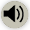 FølgetekstHer skal du skrive, hvad din vinkel er…Her skal du skrive, hvilke kilder du har brugt…Her skal du skrive, hvordan og hvornår du har brugt de fem nyhedskriterier…Hvis du har brugt nogle særlige sproglige virkemidler som fx metaforer, sammenligninger, ordsprog, kan du skrive det ind her…Niveau D – Layout nyhedsartikelNiveau D – Layout nyhedsartikelNiveau D – Layout nyhedsartikelRubrikRubrikRubrikUnderrubrikUnderrubrikUnderrubrikBylineBilledeBilledeManchetBilledeBilledeCitatboksBilledtekstBilledtekstBrødtekstBrødtekstFaktaboksMellemrubrikBrødtekstMellemrubrikBrødtekstBrødtekstBrødtekst